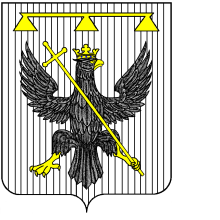 Администрация муниципального образования Южно-Одоевское Одоевского районаПОСТАНОВЛЕНИЕот  07.02.2020 г.                           п. Стрелецкий                                  № 1 ДСП	Руководствуясь Федеральным законом от 21.12.1994  № 68-ФЗ «О защите населения и территорий от чрезвычайных ситуаций природного и техногенного характера», в целях снижения риска возникновения чрезвычайных ситуаций в период весеннего половодья и готовности сил и средств местного звена территориальной подсистемы единой государственной системы предупреждения и ликвидации чрезвычайных ситуаций муниципального образования Одоевский район к осуществлению мероприятий по безаварийному пропуску паводковых вод на территории муниципального образования Южно-Одоевское Одоевского района в 2020 году,   администрация муниципального образования Южно-Одоевское Одоевского района ПОСТАНОВЛЯЕТ:	1. Возложить организацию и проведение мероприятий по безаварийному пропуску паводковых вод на комиссию по предупреждению и ликвидации чрезвычайных ситуаций, обеспечению пожарной безопасности и безопасности людей на водных объектах администрации муниципального образования Южно-Одоевское Одоевского района.	2. Утвердить состав оперативной группы муниципального образования Южно-Одоевское Одоевского района выполняющей мероприятия по экстренному реагированию на возможные чрезвычайные ситуации в период весеннего половодья (приложение 1).	3. Утвердить План  мероприятий по подготовке и проведению безаварийного пропуска паводковых вод территории муниципального образования Южно-Одоевское Одоевского района в 2020 году (приложение 2).	4. Утвердить состав сил и средств, привлекаемых к ликвидации возможных чрезвычайных ситуаций в период весеннего половодья (приложение 3).      5. 	 Начальнику отдела экономики и финансов администрации муниципального образования Южно-Одоевское Одоевского района Солодковой О. Н. выделить группе жизнеобеспечения из резервного фонда бюджета муниципального образования Южно-Одоевское Одоевского района финансовые средства, согласно сметы (приложение 4).	6. Разработать планы мероприятий по подготовке к безаварийному пропуску паводковых вод в 2020 году и утвердить их муниципальными правовыми актами.           7. Признать утратившим силу постановление администрации муниципального образования Одоевский район от  14.01.2019 г. № 1-ДСП	«О подготовке и проведении безаварийного пропуска паводковых вод на территории муниципального образования Южно-Одоевское Одоевского района в 2019 году».          8. Контроль за выполнением настоящего постановления оставляю за собой.	9. Постановление вступает в силу со дня подписания.                                                                                                              Приложение №1к постановлению администрациимуниципального образованияЮжно-ОдоевскоеОдоевского района№ _______ от _____________ г.СОСТАВоперативной группы муниципального образования Южно-Одоевское Одоевского района привлекаемой к выполнению мероприятий в период весеннегополоводья 2020 годаСолодкова Ольга                      - и.о. главы администрации муниципального Николаевна                                     образования Южно-Одоевское Одоевского районаАндрейчик                               - начальник сектора жизнеобеспеченияМария ВладимировнаЛесненко                                  - инспектор по работе с населениемЕлена Викторовна                      (Петровское направление)Захарова                                    - инспектор по работе с населениемВалентина Васильевна              (Сомовское направление)Матюта                                      - Сомовский филиал ФГУП «Почта России»Ольга Владимировна                  начальник отделения (по согласованию)Беликова                                    - заведующая Стрелецким ФПНаталья Николаевна                   (по согласованию)Кузьмина                                   - заведующая ОПС «Стрелецкий»Анна Юозасовна                         (по согласованию)Свистунов                                  - участковый полицииСергей Михайлович                    (по согласованию)Волков                                        - энергетик СПК «Стрелецкий»Павел Борисович                         (по согласованию)                                                                                                                                                              Приложение №2к постановлению администрациимуниципального образованияЮжно-ОдоевскоеОдоевского района№ 1 ДСП от  07.02.2020  г.ПЛАН МЕРОПРИЯТИЙпо подготовке и проведению безаварийного пропуска паводковых водна территории муниципального образования Южно-ОдоевскоеОдоевского района в 2020 году                                                                                                                                                              Приложение №3к постановлению администрациимуниципального образованияЮжно-ОдоевскоеОдоевского района№ 1 ДСП от  07.02.2020  г..СОСТАВ СИЛ И СРЕДСТВ,привлекаемых к ликвидации возможных чрезвычайных ситуацийв период весеннего половодья 2020 год                                                                                                                                                              Приложение №4к постановлению администрациимуниципального образованияЮжно-ОдоевскоеОдоевского района№ 1 ДСП от  07.02.2020  г.СМЕТАфинансовых средств на проведение мероприятий, связанных с безаварийным пропуском весенних паводковых вод2020 года.____________________________________________________________О подготовке и проведении безаварийного пропускапаводковых вод на территории муниципального образования Южно-Одоевское Одоевского района в 2020 годуИ.о. главы администрациимуниципального образованияЮжно-ОдоевскоеОдоевского районаО.Н. СолодковаНаименование мероприятийСрок исполненияОтветственный исполнитель1. Оценка обстановки, которая может сложиться на территории муниципального образования в период весеннего половодьядо 01.03.2020г.Глава администрации,сектор жизнеобеспечения2. Разработка плана практических мероприятий по контролю за уровнем паводковых вод на опасных участках, своевременного оповещения населения, эвакуации (отселения) людей и материальных ценностей из мест возможных затоплений, обеспечения устойчивости функционирования объектов экономики в период прохождения весеннего половодья 2020 года.до 01.03.2020Сектор жизнеобеспечения3. Проведение необходимых расчетов в потребности сил и средств. Определение мест их дислокации. При необходимости заключение договоров об организации переправ в местах нарушения транспортного сообщения с организациями и частными лицами.до 01.03.2020Глава администрации, сектор жизнеобеспечения4. Проверка состояния автодорог и мостов в районах возможных подтоплений и принятие мер по обеспечению безопасности движениядо 01.03.2020.Глава администрации,сектор жизнеобеспечения5. Проведение обследования гидротехнических сооружений. Временное закрепление бесхозяйных гидротехнических сооружений за эксплуатирующими организациями с назначением ответственных лиц за пропуск половодья. Проведение максимально возможной предполоводной сработки до 01.03.2020Глава администрации,сектор жизнеобеспеченияНаименование мероприятийСрок исполненияОтветственный исполнительпрудов, находящихся в аварийном и предаварийном состоянии, создание резерва материально-технических средств для предупреждения и ликвидации возможных аварий в соответствии со складывающейся обстановкой, проведение комплекса инженерных мероприятий по усилению дамб в наиболее опасных местах6. Во взаимодействии с руководителями организаций оптовой и розничной торговли создание запасов продовольствия, воды, предметов первой необходимости в населенных пунктах, где возможно нарушение транспортного сообщения в период паводкадо начала паводкаГлава администрации,сектор обеспечения, руководители предприятий (по согласованю)7. Обеспечение своевременного оповещения населения о возможных местах затопления автодорог и искусственных сооружений, а также возможных объездных маршрутах.Организация работы средств массовой информации по достоверному информированию населения района о прогнозе и прохождении весеннего половодья.в течение предпавод- кового и паводкового периодаГлава администрации, сектор обеспечения8. Уточнение списков жителей, попадающих в зону возможного затопления (подтопления), проведение адресной работы с населением, проживающим в этих зонах, особенно с одинокими, престарелыми, а также многодетными семьями, закрепление за ними, при необходимости, социальных работников (граждан) для оказания помощидо 01.03.2020Сектор обеспечения9. Разработка плана мероприятий по своевременному оказанию медицинской помощи в населенных пунктах, с которыми возможно нарушение транспортного сообщения и обеспечение его выполнения. Выполнение мероприятий по проведению медицинского обследования населения на отрезаемых территориях (с. Болотское)до 01.03.2020.Сектор жизнеобеспечения, работники ФП10. Проведение смотра готовности сил и средств территориальной подсистемы единой государственной системы предупреждения и ликвидации чрезвычайных ситуаций по организации жизнеобеспечения населения в период весеннего половодья.до 01.03.2020.Глава администрации, сектор жизнеобеспечения, руководители предприятий11. Обеспечить контроль эксплуатации автодорог и искусственных сооружений в весенний период. Создание необходимых до 01.03.2020.Руководители предприятий, организаций и учреждений (по согласованию)Наименование мероприятийСрок исполненияОтветственный исполнительрезервов на случай чрезвычайных ситуаций, в том числе запрещающих знаков дорожного движения и информационных указателей о путях объезда затопленных (подтопленных) участков и мостов12. Обеспечение совместно с органами местного самоуправления готовности аварийно-диспетчерских служб и аварийноремонтных бригад к реагированию на чрезвычайные ситуации, вызванные подтоплением жилых домов и социальнозначимых объектов<4до 01.03.2020Глава администрации, сектор жизнеобеспечения13. Представление своевременной и достоверной информации в период прохождения весеннего половодья о сложившейся паводковой обстановке через МКУ «ЕДДС Одоевского района» в Главное управление МЧС России по Тульской области через Федеральное казенное учреждение «Центр управления в кризисных ситуациях Главного управления МЧС России по Тульской области»ежедневно с 6.00 час. до 9.00 час. в течение паводкового периодаГлава администрации, сектор жизнеобеспечения14. Оперативное принятие мер по ограничению движения транспорта и пешеходов по затопляемым искусственным сооружениям с установкой технических средств и запрещающих знаковв течение паводкового периодаГлава администрация№ п/пНаименование  формированияКол-во л/сКол-во техникиКол-во плав. средств1.Оперативная группа3 водителя3 мед. Работника3 рабочих3 ед. УАЗ (Стрелецкий, Сомово, Петровское)-2.Аварийно-техническая группа: Сомовская территория3 человекаМТЗ-80 эксковатор – 1 ед.;МТЗ-80 – 1 ед.-3.Петровская территория3 человекаМТЗ-1222 с лопатой – 1 ед.;МТЗ-80 – 1 ед.-4.Стрелецкая территория3 человекаК701 с ковшом – 1 ед.;МТЗ-80 – 1 ед.;УАЗ 3303 – 1 ед.-№ п/пНаименование мероприятий (затрат)Кол-во привлекаемых (единиц)Сумма финансовых затрат (руб.)1Организация  перевозки продовольствия, оказание медицинской помощи, противопожарные мероприятия2от администрации района5000-00ИТОГО:5000-00